בס"ד										      שם: _________________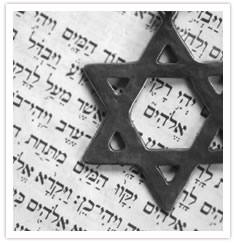 הערכה חלופית בנושא גיור- מחוון כיתה י' תשע"ושלב א: איסוף החומר לכתיבה (45 נק')שלב ב: תהליך הכתיבה (55 נק')הקריטריוןפירוטניקוד מקסימליניקודלימוד הפרק בנושא גיור בספר הלימוד(5 נק')לימוד בחברותות של חלק ב'.2%לימוד הפרק בנושא גיור בספר הלימוד(5 נק')לימוד בחברותות של חלק ג'.3%בחירת נושא ומיקוד שאלות(5 נק')בחירת נושא וכתיבת 5 עד 10 שאלות לבירור על נושא זה. הגשה עד ה -18/2/16.5%מפגשים(10 נק')נוכחות במפגש עם מר אלי כהן ויעל בלנקי.3%מפגשים(10 נק')נוכחות במפגש עם הרב שי נווה.2%מפגשים(10 נק')סיכום החלקים הרלוונטיים לנושא הנבחר, והשתתפות במפגש.5%ניצול זמן השיעור(7 נק')עבודה רצינית בחברותא במהלך השיעורים.7%איסוף חומרים נוספים והגשתם(18 נק')הגשה בזמן, עד ה- 7/3/16 .3%איסוף חומרים נוספים והגשתם(18 נק')הגשת החומרים בתקיה, באופן הבא:*עמוד 1: הנושא, והשאלה המרכזית, (ושאלות שנובעות ממנה) .*עמוד 2: סיכום החלקים הרלוונטיים מתוך הספר.*עמוד 3: סיכום החלקים הרלוונטיים של המפגשים.*עמודים 4- סוף: מאמרים/ כתבות מודפסים, והחלקים הרלוונטיים מודגשים + סיכום מהודק למקור.הסיכומים יכולים להיות כתובים גם בכתב יד.15%הקריטריוןפירוטניקוד מקסימליניקודטיוטה ראשונית של המאמר (10 נק')הגשת הטיוטה  על פי ההנחיות שבדף הפרויקט:על פי המבנה:פתיחה- (כולל הגדרת השאלה המרכזית)גוף המאמרסיכום* ניתן להוסיף דילמות שליוו את הכתיבה.5%טיוטה ראשונית של המאמר (10 נק')המאמר מודפס, גודל פונט 12, רווח כפול.הגשה אסטטית.2%טיוטה ראשונית של המאמר (10 נק')הגשת הטיוטה בזמן- עד 14/3/16.3%מאמר סופי(28 נק')הגשת המאמר הסופי על פי ההנחיות שבדף הפרויקט:על פי המבנה:פתיחהגוף המאמרסיכום- ההפניות למקורות מופיעים בהערות שוליים.10%מאמר סופי(28 נק')תוכן:המאמר מתייחס לשאלת החקר ומביא עמדות שונות ביחס אליה.הפסקאות במאמר כתובות כסיכום ממזג/ סיכום בורר של מקורות מידע שונים.חל שיפור בין הטיוטה הראשונה למאמר הסופי בעקבות הערות המורה.13%מאמר סופי(28 נק')המאמר מודפס, גודל פונט 12, רווח כפול.הגשה אסטטית.2%מאמר סופי(28 נק')הגשת המאמר הסופי עד 21/3/16.3%למידת עמיתים(5 נק')עיון בשני מאמרים של חברות והתייחסות אליהם5%רפלקציה(7 נק')הגשה אישית: תיאור התהליך העבודה על הפרוייקט. לדוג':מה למדתי מתהליך זה? מה היה מעניין במיוחד עבורי? מה היה לי קל? מה קשה? איך היה לעבוד בזוג? איך חילקנו את העבודה? איך התגברנו על קשיים? וכו'- יש להגיש ביחד עם המאמר הסופי.7%עבודת צוות(5 נק')עבודת צוות משמעותית, תוך ביטוי כבוד הדדי בין בנות הזוג, התחשבות וסובלנות זו כלפי זו.שותפות של שתי הבנות בלמידה וכתיבה.5%